	หนังสือแจ้งเหตุที่ไม่อาจไปใช้สิทธิเลือกตั้ง                            (ส่วนที่ ๑)เขียนที่ .....................................................……………………………………………………….วันที่ ........... เดือน  ธันวาคม  พ.ศ. 2563เรียน  นายทะเบียนอำเภอ/นายทะเบียนท้องถิ่น	ข้าพเจ้า (นาย/นาง/นางสาว/ยศ) .............................................................................................
เลขประจำตัวประชาชน  -     -      -   -                อายุ ......... ปี อยู่บ้านเลขที่ ................. หมู่ที่ ....... ตรอก/ซอย.............................. ถนน .................................. ตำบล/แขวง ...................................... อำเภอ/เขต ...................................... จังหวัด ........................................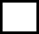 	ขอแจ้งว่าข้าพเจ้ามีเหตุที่ไม่อาจไปใช้สิทธิเลือกตั้ง  สมาชิกสภาองค์การบริหารส่วนจังหวัดอำนาจเจริญ  และนายกองค์การบริหารส่วนจังหวัดอำนาจเจริญ  ในวันที่  ๒๐  เดือน  ธันวาคม  พ.ศ. ๒๕๖๓ เนื่องจาก  (๑)  มีกิจธุระจำเป็นเร่งด่วนที่ต้องเดินทางไปพื้นที่ห่างไกล    (๒)  เจ็บป่วย และไม่สามารถเดินทางไปใช้สิทธิเลือกตั้งได้  (๓)  เป็นคนพิการหรือทุพพลภาพ หรือผู้สูงอายุและไม่สามารถเดินทางไปใช้สิทธิเลือกตั้งได้           (๔)  เดินทางออกนอกราชอาณาจักร  (๕)  มีถิ่นที่อยู่ห่างไกลจากที่เลือกตั้งเกินกว่าหนึ่งร้อยกิโลเมตร	  (๖)  ได้รับคำสั่งจากทางราชการให้ไปปฏิบัติหน้าที่นอกเขตเลือกตั้ง  (๗)  เหตุสุดวิสัยหรือเหตุอื่น..................................................................................................................	 	ข้าพเจ้าขอรับรองว่าข้อความดังกล่าวข้างต้นเป็นความจริงทุกประการ				(ลงชื่อ) ............................................. ผู้แจ้งเหตุ                                                           (...............................................) ตัดตามเส้นนี้							                                        (ส่วนที่ ๒)หนังสือตอบผลการพิจารณาการแจ้งเหตุ	เรียน ............................................................................... (ผู้แจ้งเหตุ)		บ้านเลขที่ ........................ หมู่ที่ .......... ตรอก ................... ซอย ..............................		ถนน ................. ตำบล/แขวง ................................. อำเภอ/เขต ..............................		จังหวัด ............................................... รหัสไปรษณีย์ ................................................(ด้านหลัง)(ส่วนที่ ๑)บันทึกของผู้อำนวยการการเลือกตั้งประจำองค์การบริหารส่วนจังหวัดอำนาจเจริญวันที่ ............. เดือน .................. พ.ศ. ................		ได้ตรวจสอบแล้วผู้แจ้งมีชื่ออยู่ในบัญชีรายชื่อผู้มีสิทธิเลือกตั้งหน่วยที่........................ เขตเลือกตั้งที่ .............. หมู่ที่ ................... ตำบล/แขวง ............................ อำเภอ/เขต ................................. จังหวัด ......................................... พิจารณาเหตุที่แจ้งแล้วมีเหตุผลอันจำเป็นเพียงพอไม่มีเหตุผลอันจำเป็นเพียงพอแจ้งให้ผู้แจ้งทราบ เมื่อวันที่ .............. เดือน ...............................พ.ศ. .................(ลงชื่อ) .................................................         (..............................................)นายทะเบียนอำเภอ/ท้องถิ่น ..............................................                 ทำการแทนผู้อำนวยการการเลือกตั้งประจำองค์การบริหารส่วนจังหวัดอำนาจเจริญ ตัดตามเส้นนี้                                                                                          			(ส่วนที่ ๒)หนังสือตอบผลการพิจารณาการแจ้งเหตุวันที่ .......... เดือน .................... พ.ศ. ........		ตามที่ (นาย/นาง/นางสาว/ยศ) ................................................... ได้แจ้งเหตุที่ไม่อาจไปใช้สิทธิเลือกตั้ง..สมาชิกสภาองค์การบริหารส่วนจังหวัดอำนาจเจริญ  และนายกองค์การบริหารส่วนจังหวัดอำนาจเจริญ  ในวันที่  ๒๐  เดือน  ธันวาคม  พ.ศ. ๒๕๖๓  นั้น		ได้พิจารณาแล้วเห็นว่ามีเหตุผลอันจำเป็นเพียงพอไม่มีเหตุผลอันจำเป็นเพียงพอ		จึงเรียนมาเพื่อทราบ(ลงชื่อ) ............................................          (.........................................)นายทะเบียนอำเภอ/ท้องถิ่น ..............................................ทำการแทนผู้อำนวยการการเลือกตั้งประจำองค์การบริหารส่วนจังหวัดอำนาจเจริญ